米沢少年少女発明クラブニュース　　　H29.5.13　入校式　ペーパークラフト/機構学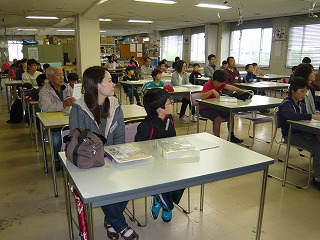 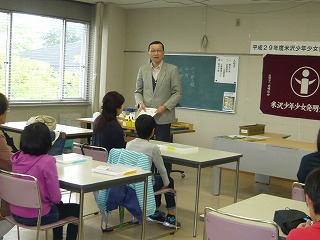 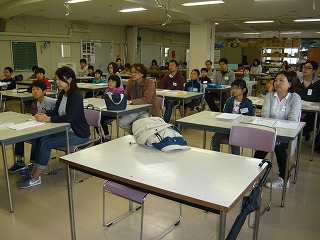 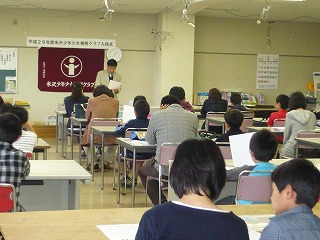 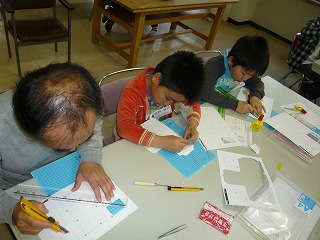 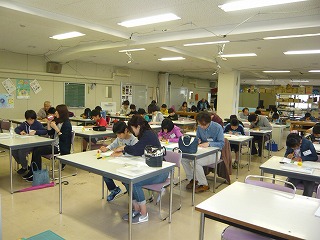 入校式は少し緊張しました。ペーパークラフトでナイフ、はさみ、カッターコンパス、ボンドを使ってカムなどを作れて良かったです。回転運動が上下運動（直線運動）に変わるのが判りました。